平成２ ９ 年９ 月１ １日青 森 県 り ん ご 果 樹 課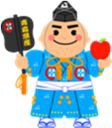 平成２８年産青森りんごの販売価格（平成２９年８月・年間）について１	産地価格平成 28 年産りんごは、産地市場への入荷量が平年並となったものの、産地価格は、12 月までは、全国的なりんごの品薄感などから高値で推移し、入荷が少なくなる１月以降は、消費地において他果実の出回り量が潤沢となり、りんごの荷動きが鈍くなったことから、安値基調となった。この結果、累計の産地価格は、１㎏当たり 222 円で、前年対比 106％、平年（５か年中庸３か年平均）は 115％の高値となった。(注) 産地５市場及び県りんご商協連の主要組合員の平均価格（加重平均）である。中庸３か年平均は、月毎の過去５か年の中庸３か年平均値である。２	消費地市場価格８月の消費地市場価格は、１㎏当たり 391 円で、前年対比 85％、平年（５か年中庸３ か年平均）対比では 79％となった。平成 28 年産りんごは、消費地市場への出荷量が、累計では平年に比べて多かった。消費地市場価格は、１月までは、他果実の入荷量が少なく、県産りんごの食味が評価され、引き合いが強かったことから高値基調となったものの、２月以降は、果実全体の入荷量が安定した中で、県産りんごの出荷が３月以降に前年及び平年より多かったことから、平年を大きく下回って推移した。この結果、累計の消費地市場価格は、１㎏当たり 306 円で、前年対比 93％、平年対比では 95％となった。(注)   東京、大阪、名古屋、福岡、札幌の５市場の平均価格（加重平均）である。中庸３か年平均は、月毎の過去５か年の中庸３か年平均値である。青森りんごの産地価格	（単位：円／kg、％）※ 産地5市場及び県りんご商協連の主要組合員の平均価格（加重平均）である。※ 中庸3か年平均は、過去5か年の中庸3か年平均値である。（以下の表についても同様）青森りんごの消費地市場価格	（単位：円／kg、％）※ 東京、大阪、名古屋、福岡、札幌の5市場の平均価格（加重平均）である。青森りんごの県外出荷数量	（単位：ｔ、％）※  出荷数量は、生食用として県外に出荷されたものである。	［県りんご対策協議会］青森りんごの県外販売額	（単位：ｔ、円／kg、百万円、％）※ 県外市場及び輸出の合計（小口他、加工は含まない）である。青森りんごの加工実績	（単位：ｔ、％）［県りんご加工協会］輸出量及び金額（全国）	（単位：ｔ、百万円、％）数量	金額※  財務省の発表時期の関係から、１か月遅れのデータ公表となる。	［財務省貿易統計］青森りんごの産地価格	（単位：円／kg、％）青森りんごの産地価格	（単位：円／kg、％）青森りんごの産地価格	（単位：円／kg、％）青森りんごの産地価格	（単位：円／kg、％）青森りんごの産地価格	（単位：円／kg、％）青森りんごの産地価格	（単位：円／kg、％）青森りんごの産地価格	（単位：円／kg、％）青森りんごの産地価格	（単位：円／kg、％）青森りんごの産地価格	（単位：円／kg、％）青森りんごの産地価格	（単位：円／kg、％）青森りんごの産地価格	（単位：円／kg、％）青森りんごの産地価格	（単位：円／kg、％）区分8月9月10月11月12月1月2月3月4月累 計平成28年産175190245251199180159136190222平成27年産174156247205188190198201267209前年対比1011229912210695806871106中庸３か年平均179147201198174181191202268193中庸３か年平均対比9812912212711499836771115青森りんごの消費地市場価格	（単位：円／kg、％）青森りんごの消費地市場価格	（単位：円／kg、％）青森りんごの消費地市場価格	（単位：円／kg、％）青森りんごの消費地市場価格	（単位：円／kg、％）青森りんごの消費地市場価格	（単位：円／kg、％）青森りんごの消費地市場価格	（単位：円／kg、％）青森りんごの消費地市場価格	（単位：円／kg、％）青森りんごの消費地市場価格	（単位：円／kg、％）青森りんごの消費地市場価格	（単位：円／kg、％）青森りんごの消費地市場価格	（単位：円／kg、％）青森りんごの消費地市場価格	（単位：円／kg、％）青森りんごの消費地市場価格	（単位：円／kg、％）青森りんごの消費地市場価格	（単位：円／kg、％）青森りんごの消費地市場価格	（単位：円／kg、％）青森りんごの消費地市場価格	（単位：円／kg、％）区分8月9月10月11月12月1月2月3月4月5月6月7月8月累計平成28年産306278325339371322289265258286325373391306平成27年産323258280289332310307326349392398417458329前年対比951081161171121049481747382898593中庸３か年平均301251258284322301296305333384407450497322中庸３か年平均対比1021111261191151079887777480837995区分区分つがる紅玉陸奥ジョナゴールド王林ふじその他その他合計区分区分つがる紅玉陸奥ジョナゴールド王林ふじ早生ふじ合計４月平成28年産17821516892199121(40)190４月平成27年産205259159138284159267４月前年対比878310667707671４月中庸3か年平均192261186181281172268４月中庸3か年平均対比93829051717071平成28 年産累計平成28年産177185317230196235198(221)222平成28 年産累計平成27年産152177300222194227173(166)209平成28 年産累計前年対比116105106104101104114(133)106平成28 年産累計中庸3か年平均151166269191163213154(156)193平成28 年産累計中庸3か年平均対比117111118120120110129(142)115区分区分つがる紅玉陸奥ジョナゴールド王林ふじその他その他合計区分区分つがる紅玉陸奥ジョナゴールド王林ふじ早生ふじ合計８月平成28年産349586317341438370391８月平成27年産262614444402471357458８月前年対比1339571859310485８月中庸3か年平均-608472401508330497８月中庸3か年平均対比-9667858611279平成28 年産累計平成28年産277325466318285305321(345)306平成28 年産累計平成27年産252317469361306345303(295)329平成28 年産累計前年対比11010399889388106(117)93平成28 年産累計中庸3か年平均244306463362306337287(277)322平成28 年産累計中庸3か年平均対比114106101889391112(125)95区分区分つがる紅玉陸奥ジョナゴールド王林ふじその他その他合計区分区分つがる紅玉陸奥ジョナゴールド王林ふじ早生ふじ合計８月平成28年産11101,1622521,715943,334８月平成27年産1109311791,384352,639８月前年対比100125141124269126８月中庸3か年平均1068921921,443242,680８月中庸3か年平均対比104130131119392124平成28 年産累計平成28年産19,0692,3691,19325,56823,909174,98247,269(20,152)294,359平成28 年産累計平成27年産23,2382,2251,15223,77525,846176,77845,241(20,366)298,255平成28 年産累計前年対比821061041089399104(99)99平成28 年産累計中庸3か年平均22,1211,9801,44424,34024,749163,33336,275(16,359)275,568平成28 年産累計中庸3か年平均対比861208310597107130(123)107区分区分数量価格販売金額８月平成28年産3,3343921,306８月平成27年産2,6394561,203８月前年対比12686109８月中庸3か年平均2,6804931,322８月中庸3か年平均対比1248099平成28 年産累計平成28年産283,36630987,521平成28 年産累計平成27年産287,11032994,355平成28 年産累計前年対比999493平成28 年産累計中庸3か年平均264,57231980,013平成28 年産累計中庸3か年平均対比10797109区分区分原料集荷量原料処理量翌月繰越量８月平成28年産5231,1740８月平成27年産4358770８月前年対比120134８月中庸3か年平均2325110８月中庸3か年平均対比225230平成28 年産累計平成28年産77,97677,976平成28 年産累計平成27年産78,19478,194平成28 年産累計前年対比100100平成28 年産累計中庸3か年平均64,63464,634平成28 年産累計中庸3か年平均対比121121